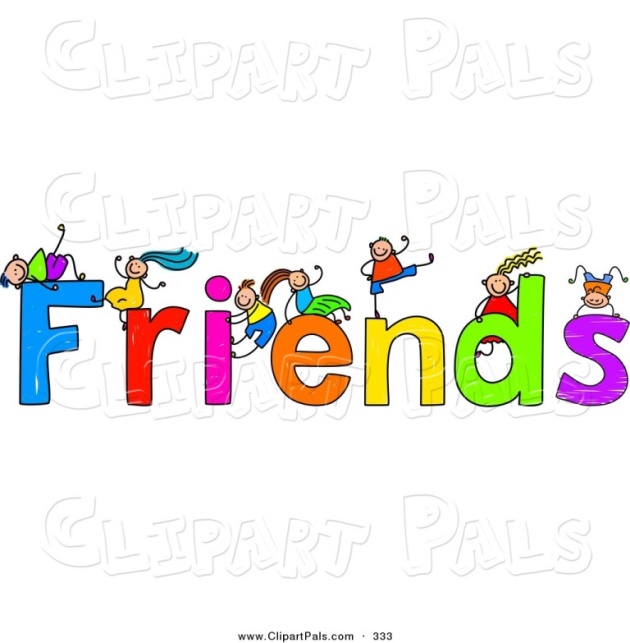 Income and Expenditure 2017-18Income and Expenditure 2017-18Income and Expenditure 2017-18Income and Expenditure 2017-18INCOMEINCOMEEXPENDITUREEXPENDITUREItem£Item£Halloween disco£422Trim trail£3900Christmas disco£310Work benches£1314Christmas fair£939.27Gardening£420Secret Santa took £1610 profit£62Christmas trees£149Pie sale£159.95Selection boxes£277.68Brownie sale£130Aprons£57.84Afternoon tea£123.01Sports kits£331.91TOTAL£2146.23TOTAL£6450.43Current balance: £1115.92Current balance: £1115.92Current balance: £1115.92Current balance: £1115.92